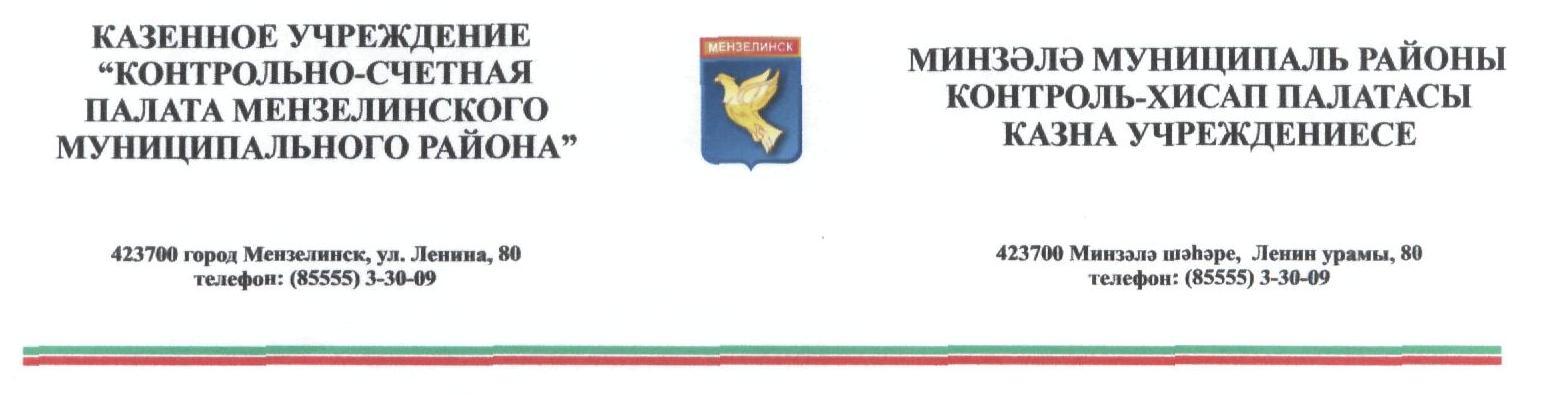 Контрольно-счетная палата предоставляет отчет о деятельности палаты в 2023 году:Основные показатели деятельности Казенное учреждение Контрольно-счетная палата Мензелинского муниципального района Республики Татарстан(наименование муниципального контрольно-счетного органа)в Приволжском федеральном округеза 2023 годКонтрольно-счетная палата осуществляет свою деятельность в соответствии с Бюджетным кодексом Российской Федерации, Федеральным законом «Об общих принципах организации и деятельности контрольно-счетных органов субъектов Российской Федерации и муниципальных образований» и Положением о казенном учреждении «Контрольно-счетная палата Мензелинского муниципального района».        На основании утвержденного годового плана, палатой осуществлялся контроль формирования и исполнения бюджета муниципального района в форме экспертно-аналитических и контрольных мероприятий.2. Результаты деятельности муниципального контрольно-счетного органа2.1. В 2022 году палатой проведено 47 мероприятий, в том числе контрольных мероприятий – 6 из них совместных 5. 2.1.1. КСП Мензелинского МР РТ проведены:На основании Решения «О проведении совместного контрольного мероприятия с Помощником Главы района и КСП Мензелинского МР» проведены выездные проверки в двух сельских поселениях Мензелинского МР Республики Татарстан. Предмет контрольного мероприятия «Соблюдения бюджетного законодательства и иных нормативных актов, регулирующих бюджетные правоотношения при использовании межбюджетных трансфертов, предоставленных бюджету МО Мензелинского МР Республики Татарстан на решение вопросов местного значения, осуществляемые с привлечением средств самообложения граждан поселения за период с 01.01.2022 - 31.12.2022 г.г., управление и распоряжение имуществом находящейся в муниципальной собственности.По требованию прокурора Мензелинского муниципального района Республики Татарстан старшего советника юстиции Р.К.Аскарова за № 02-01-03-2023 от 01.02.2023 года и распоряжение Председателя КУ Контрольно-счетной палаты Мензелинского муниципального района: - от 06.02.2023г. №1 проведено контрольное мероприятие ГАУСО «Мензелинский доминтернат для престарелых и инвалидов»; - от 06.02.2023г. №2 проведено контрольное мероприятие ГАУСО «Реа-билитационный центр для детей и подростков с ограниченными возможностями Министерства труда, занятости и социальной защиты Республики Татарстан «Умырзая» в Мензелинском муниципальном районе РТ. Предмет контрольного мероприятия «Выявление нарушений закона об использовании бюджетных средств при начислении и выплаты заработной платы и стимулирующих выплат за период: 2020 -2022 годы».По требованию прокурора Мензелинского муниципального района Республики Татарстан старшего советника юстиции Р.К.Аскарова за №02-01-07 от 22.05.2023г. и распоряжение Председателя председателем КУ Контрольно-счетной палаты Мензелинского муниципального района РТ от 22.05.2023г. №4 проведены контрольные мероприятия в:- МБОУ «Гимназия»;- МБОУ «Средняя общеобразовательная школа №3» в Мензелинском муниципальном районе РТ.Предмет контрольного мероприятия - Реализация мероприятий по созданию в общеобразовательных организациях, расположенных в сельской местности и малых городах Республики Татарстан, центров образования естественно-научной и технологической направленности «Точка роста» и «Цифровая образовательная среда» в Мензелинском муниципальном районе».2.1.2.  Экспертно-аналитических - 21Внешняя проверка отчета об исполнении бюджета Мензелинского муниципального района Республики Татарстан за 2022 год. Палатой подготовлено заключение на отчет «Об исполнении бюджета Мензелинского муниципального района Республики Татарстан за 2022 год».В соответствии с Соглашениями, о передаче полномочий контрольно-счетной палате района по осуществлению внешнего муниципального контроля поселений, проведена внешняя проверка отчетов «Об исполнении бюджета 19 сельских поселений Мензелинского муниципального района Республики Татарстан за 2022 год», по результатам подготовлены заключения.  Проверкой был отмечен ряд нарушений и недостатков, которые нашли отражение в заключениях.П. 1.1.7. Плана работы КУ Контрольно-счетной палаты Мензелинского муниципального района на 2023г., распоряжения Председателя КУ Контрольно-счетной палаты Мензелинского МР от 15.11.2023г. №5. Проведено экспертно-аналитическое мероприятие «Соблюдение порядка предоставления финансовой поддержки из местного бюджета юридическим лицам (за исключением субсидий муниципальным учреждениям), индивидуальным предпринимателям, физическим лицам - производителям товаров, работ, услуг». По результатам аналитического мероприятия установлено:1. Изменения и дополнения в Решение Совета города Мензелинска от 11.12.2020 г.№ 1 и 15.11.2021г. №3 в установленные Постановлением Правительства РФ № 1492 сроки не внесены. Постановлением Исполнительного комитета города Мензелинска от 15.12.2021 года № 97 (с изм. от 19.10.2022 года № 126) приведено в соответствие с нарушением срока, предусмотренного законодательством (не позднее 1 июня 2021 г. в ред. Постановления Правительства РФ от 30.12.2020 № 2381).2.  Постановление Исполнительного комитета Мензелинского муниципального района от 21.10.2022 года № 349 приведено в соответствие с нарушением срока, предусмотренного законодательством (не позднее 1 июня 2021 г.).3. Порядком утвержденным Постановлением ИК города Мензелинска ММР РТ от 01.03.2022 года №16 «О порядке предоставления субсидий организациям, предоставляющим банные услуги населению на возмещение части затрат:- изменения и дополнения в Решение Совета города Мензелинска от 15.12.2021г.№ 3 и в Постановление Исполнительного комитета города Мензелинска от 01.03.2022г. №16(ссылка на Постановление Правительства Российской Федерации от 06.09.2016 № 887) установленные Постановлением Правительства РФ № 1492 сроки не внесено или приведено в соответствие с нарушением срока, предусмотренного законодательством (не позднее 1 июня 2021 г. в ред. Постановления Правительства РФ от 30.12.2020 № 2381) соответственно.-п.3-п.4 «Ссылка на определение величины субсидии» «Количество посещений» не прописан расчет суммы количества посетителей организации банного хозяйства, (а именно не представлен расчет максимально допустимого единовременного наполнения помещения банного хозяйства);- за председателем КСП закреплено осуществление контроля за целевым использованием, тогда как обязанность по осуществлению проверки соблюдения целей, условий и порядка предоставления субсидии, закрепляется за Главным распорядителем бюджетных средств и/или органами финансового контроля (внутреннего, внешнего).       - кроме того, в состав комиссии не внесены изменения в связи с увольнением   одного должностного лица.4. Субсидии на осуществление услуг банного хозяйства, предоставлялись поставщикам на договорных условиях (Договор №10 от 01.01.2021г.). В результате не исполнено условие порядка отбора поставщиков конкурентными способами в рамках Федерального закона от 05.04.2013 № 44 –ФЗ «О контрактной системе в сфере закупок товаров, работ, услуг для обеспечения государственных и муниципальных нужд».  2.1.3.  Экспертиз проектов муниципальных правовых актов - 20Проведена экспертиза проектов бюджета Мензелинского муниципального района Республики Татарстан и 19 сельских поселений Мензелинского муниципального района Республики Татарстан на 2024 год и на плановый период 2025 и 2026 годы. Подготовлены заключения:- «О бюджете Мензелинского муниципального района Республики Татарстан на 2024 год и на плановый период 2025 и 2026 годы»;- «О бюджете 19 сельских поселений Мензелинского муниципального района Республики Татарстан на 2024 год и на плановый период 2025 и 2026 годы»;Целью экспертизы проекта бюджета является определение достоверности и обоснованности показателей формирования проекта решения о бюджете на очередной финансовый год, оценка качества прогнозирования доходов бюджета и расходования бюджетных средств. По результатам анализа проектов бюджетов подтверждено соответствие их требованиям законодательства.2.2. Объем проверенных средств при проведении контрольных мероприятий составил 106,9 млн. рублей.2.3. Всего выявлено нарушений 101 в ходе осуществления внешнего муниципального финансового контроля на сумму 23,7 млн. рублей. 2.3.1. Из общей суммы нарушений:- 93 нарушений законодательства о бухгалтерском учете и бюджетной отчетности на сумму 18,1 млн. рублей;- 6 нарушений в сфере управления и распоряжения муниципальной собственностью на сумму 3,0 млн. рублей;- 2 нарушений при осуществлении муниципальных закупок и закупок отдельными видами юридических лиц сумма составила 5,7 тыс. рублей;  - неэффективное использование бюджетных средств составило 2,6 млн. рублей;- нецелевого использования бюджетных средств проверками не выявлено.- по нарушениям ведения бухгалтерского и бюджетного учета, составления бухгалтерской (финансовой):Главой поселения Мензелинского муниципального района подписан Баланс поселения Мензелинского муниципального района, включающий в себя Справку о наличии имущества и обязательств на забалансовых счетах на 01.01.2023г. (форма 0503130), содержащую значительное искажение показателей бухгалтерской отчетности, а именно: строки 260 «Справка о наличии имущества и обязательств на за балансовых счетах» за балансовом счете 26 «Имущество, переданное в безвозмездное пользование (аренду)», то есть на 01.01.2023 года отражена сумма 3 150 968,73 рублей, тогда как фактически должна быть отражена – 1 079 916,73 рублей. Искажение строки допущено на сумму 2 071 052,00 рублей или 65,7 % от суммы имущества и обязательств на за балансовые счета по состоянию на 01.01.2023г.; на за балансовом счете 02500 «Имущество, переданное в возмездное пользование (аренду)» стр. 250 Справки на 01.01.2022г. и 01.01.2023г. сумма дохода 44 075,00 руб. не отражена. Не отражение (искажение) значения на за балансовом счете 02500 «Имущество, переданное в возмездное пользование (аренду)» стр. 250 Справки о наличии имущества и обязательств на за балансовых счетах на 01.01.2022г. и 01.01.2023г. составило 100% от общей суммына за балансовом счете 02600 «Имущество, переданное в безвозмездное пользование (аренду)» стр. 260 Справки о наличии имущества и обязательств на за балансовых счетах на 01.01.2022г. и 01.01.2023г. отражена общая сумма 3 150 968,73 руб. При этом согласно «Оборотная ведомость по нефинансовым активам» с 01.01.2022г. по 01.01.2023г.:•	 10138 «Основные средства» в кол.4 на сумму 44 600 руб.,•	 10852 «Имущество казны» в кол.15 на сумму 99 500 руб.,•	 за балансовый счет 21 «Основные средства в эксплуатации» в кол.64 на сумму 245 450 руб.находится в пользовании Муниципального бюджетного учреждения культуры «Районный дворец культуры» города Мензелинск Мензелинского МР. Не отражение (искажение) значения на за балансовый счет 02600 «Имущество, переданное в безвозмездное пользование (аренду)» стр. 260 Справки о наличии имущества и обязательств на за балансовых счетах на 01.01.2022г. и 01.01.2023г. составило 16,7% от общей суммы.в нарушение ст.10 Федерального закона №402-ФЗ от 06.12.2011 «О бухгалтерском учете»:•	объект недвижимости (кадастровый номер 16:28:160101:1134, помещение жилое – площадь 44 м2) с кадастровой стоимостью 508 153,80 рублей не отражен в регистрах бухгалтерского учета, что противоречит статье 299 Гражданского кодекса Российской Федерации;•	010855000 "Непроизведенные активы, составляющие казну" Один объектземельный участок с кадастровой стоимостью 14 216 011,42 рублей (площадь 4 026 561,46 м2, вид разрешенного пользования -  для сельхозпроизводства паевой фонд), вид права -Общедолевая собственность (Паевой фонд) отражен в составе казны в полном объёме, а именно с паями частного сектора. Фактически в составе Паевого фонда в собственности МО Им.Воровского СП Мензелинского МР РТ зарегистрированы два пая по 5,3 га. (2 пая х 5,3 га.=10,6 га.) с кадастровой стоимостью 355 289,36 руб.  (изменения внесены по состоянию на 01.01.2023г. по счет 10855 "Нефинансовые активы имущества казны» учтены зарегистрированные земельные участки на 726 289,36 руб.) •	объект недвижимости, указанный в Выписке ЕГРН (с кадастровым номером16:28:160101:801, площадь 951 м2, вид разрешенного пользования для размещения объекта культуры) с кадастровой стоимостью 399 305,88 рублей не отражен в регистрах бухгалтерского учета (в Оборотной ведомости по «Нефинансовым активам имущества казны» по состоянию на 01.01.2022 и 01.01.2023г.г.).Несоответствие данных ЕГРН с данными бухгалтерского учета учреждения в стоимостном выражении по состоянию:на 01.01.2022г. составило:   - (строка 140) 13 751 874,14 руб. или 57,1%;- (строка 250) 726 289,36 руб. или 100%.по состоянию на 01.01.2023г. составило:   -(строка 140) 399 305,88 или 3,4%.- (строка 250) 726 289,36 руб. или 100%.Выявленные несоответствия свидетельствуют об отсутствии взаимодействия между собственником и бухгалтерским учетом, отсутствием контроля за муниципальной собственностью поселения.При распоряжении и использовании муниципальной собственности установлено:В нарушение части 1 статьи 131 ГК РФ, части 4 статьи 1 Федерального закона от 13.07.2015 N 218-ФЗ "О государственной регистрации недвижимости", учтены 3 объекта нежилой недвижимости без подтверждения права собственности (по балансовой стоимости) на сумму 2 071 052,0 руб. Проверкой установлено, что в Административном здании (объект недвижимости кад. номер 16:28:110101:575) расположено Отделение «Почта России». В нарушении статьи 161, главы 34, 36, 53 Гражданского кодекса Российской Федерации; статьи 11, 11.1, 15, 16, 171, 19 Федерального закона от 26 июля 2006 г. № 135-ФЗ «О защите конкуренции» статья 8, глава 2 Федерального закона от 29 июля 1998 г. № 135-ФЗ «Об оценочной деятельности в Российской Федерации» нежилое помещение площадью 42,2 кв.м. неправомерно предоставлено в аренду (безвозмездное пользование, доверительное управление, залог объектов государственного (муниципального) имущества), в том числе без оформления договорных отношений, с превышением полномочий. В результате предполагаемые потери дохода составили 30 835,31 руб.Сравнительный анализ выписки, из Выписки из ЕГРН Исполнительный комитет СП Мензелинского МР РТ за период  до 31.12.2022г.г. и Оборотной ведомости по «Нефинансовым активам ОС» за период с 01.01.2022 по 30.11.2022г.г. установлено, что объект недвижимости, кадастровый номер 16:28:160101:1134, помещение жилое – площадь 44 м2 с кадастровой стоимостью 508 153,80 рублей не отражен в регистрах бухгалтерского учета, что противоречит статье 299 Гражданского кодекса Российской Федерации.Выборочной проверкой при сопоставлении данных, отраженных в Оборотной ведомости по «Нефинансовым активам» с Выпиской ЕГРН установлено, что 1 объект недвижимости, указанный в Выписке ЕГРН с кадастровым номером 16:28:160101:801, площадь 951 м2 (вид разрешенного пользования для размещения объекта культуры) с кадастровой стоимостью 399 305,88 руб. был, не отражен в     Оборотной ведомости по «Нефинансовым активам имущества казны» 010855000 "Непроизведенные активы, составляющие казну" по состоянию на 01.01.2022 и 01.01.2023г.г.. Ввиду того, что данный объект не был использован по назначению было зарегистрировано прекращение права у Исполнительного комитета СП Мензелинского МР РТ от 12.04.2018г., но с кадастрового учета данный объект недвижимости снят только 25.02.2023г.Приказом Министерства экономического развития Российской Федерации от 30.08.2011г. №424 «Об утверждении порядка ведения органами местного самоуправления реестров муниципального имущества» (Далее Приказ от 30.08.2011 №424) устанавливает правила ведения, органами местного самоуправления, реестров муниципального имущества. В ходе проверки СП Мензелинского МР РТ представлен перечень объектов имущества, отраженных на счетах 10100 «Основные средства», 10800 «Нефинансовые активы имущества казны», 10103 «Непроизведенные активы».Не ведение реестра муниципального имущества сельского поселения приводит к отсутствию контроля за муниципальной собственностью поселения, что в итоге исключает возможность оценки эффективного его использования.При осуществлении муниципальных закупок и закупок отдельными видами юридических лиц установлено 2 нарушения сумма составила 5,7 тыс. рублей;  В проверяемом периоде у семи ИК СП Мензелинского МР РТ договора заключены на основании п. 4 ч. 1 ст. 93 Закона N 44-ФЗ. На общую сумму 1130,0 тыс. руб., В связи с тем, что договора заключены на не конкурентной основе, потери бюджета (минимальные) составили 5,7 тыс. руб. (1130,0 тыс. руб.*0,5%). (отсутствует конкурентное снижение цены предложения). С экономической точки зрения эффективнее было бы заключать контракты конкурентным способом отбора поставщиков.Допущено неэффективное использование бюджетных средств на сумму 1 236,7 тыс. рублейВ соответствии Федерального закона от 06.10.2003 № 131-ФЗ «Об общих принципах организации местного самоуправления в Российской Федерации», ст.14 определены «Вопросы местного значения городского, сельского поселения». При этом под определение ст.14, выше приведенного закона, «Покупка призов и подарков для проведения праздников» не относится. В результате в нарушение статьи 34 Бюджетного кодекса РФ и Федерального закона  № 145-ФЗ  от 31.07.1998г., бюджетные средства 293700,00 рублей на решение вопросов местного значения «Создание условий для массового отдыха жителей поселения и организация обустройства мест массового отдыха населения, включая обеспечение свободного доступа граждан к водным объектам общего пользования и их береговым полосам» использованы для мероприятий «Покупка призов и подарков для проведения праздников в СП», что не соответствует принципу результативности и эффективности использования бюджетных средств.Работы по установке ограждений в н.п. Д.. исполнены с нарушением свода правил п.14.4."СНиП 2.04.02-84 Водоснабжение. Наружные сети и сооружения"ограждение водонапорных башен должны принимать глухое высотой 2,5 м., допускается предусматривать ограждение на высоту 2 м — глухое. В результате Собственником не были приняты меры по обеспечению эффективного использования бюджетных средств в сумме 50000,00 рублей;Собственником не были приняты меры по обеспечению эффективного использования нежилого объекта недвижимости (кад. номер 16:28:110101:575) с площадью объекта 397 кв.м. с балансовой стоимостью 1 160 343,66 руб.;Согласно баланса (форма 0503130а), на 01.01.2022г., в сельских поселениях Мензелинского МР РТ и город Мензелинск, значится дебиторская задолженность всего на сумму 2 042,7 тыс. рублей. В результате в нарушение статьи 34 Бюджетного кодекса РФ от 31.07.1998 г. № 145-ФЗ излишне перечислено бюджетных средств в сумме 1067,6 тыс. рублей, что не соответствует принципу результативности и эффективности использования бюджетных средств и является неэффективным использованием бюджетных средств.По результату ЭАМ в ФБП Мензелинского МР РТ направлена рекомендация о недопущении превышения предельного размера авансирования.3. Реализация результатов контрольных и экспертно-аналитических мероприятий3.1. По результатам контрольных мероприятий ИК СП Мензелинского МР РТ направлено 4 представления Палаты об устранении выявленных нарушений с предложением рассмотреть результаты проверок и представить информацию о принятых мерах в месячный срок со дня получения представления. В установленные сроки ответы получены.  3.1.2.  Собственникам принять меры по обеспечению поступления арендной платы в бюджет поселения. 3.1.3. Разработать и утвердить в соответствии № 131-ФЗ от 06.10.2003 «Об общих принципах организации местного самоуправления в Российской Федерации», ст.14 «Вопросы местного значения городского, сельского поселения», п.п.15 «создание условий для массового отдыха жителей поселения и организация обустройства мест массового отдыха населения, включая обеспечение свободного доступа граждан к водным объектам общего пользования и их береговым полосам» (в ред. Федерального закона от 19.07.2011 N 246-ФЗ), Положение регламентирующее создание условий для массового отдыха населения и обустройства мест массового отдыха населения. 3.1.4. Обеспечить своевременное отражение в регистрах бухгалтерского учета фактов хозяйственной жизни при приемке, передаче, исключению активов в соответствии с требованиями Федерального закона от 6 декабря 2011 г. N 402-ФЗ «О бухгалтерском учете».3.1.5. Провести работу по передаче муниципального имущества сторонним организациям с соблюдением норм Федерального закона «О защите конкуренции» №135-ФЗ от 26.07.2006 г.; 3.1.6. Ведение Реестра муниципального имущества привести в соответствие с Приказом Министерства экономического развития Российской Федерации от 30.08.2011 №424 «Об утверждении порядка ведения органами местного самоуправления реестров муниципального имущества»3.2.По результатам аналитического мероприятия рекомендовать:3.2.1. Разработать и утвердить муниципальный правовой акт регулирующий предоставление субсидий, в том числе грантов в форме субсидий, юридическим лицам, индивидуальным предпринимателям, а также физическим лицам - производителям товаров, работ, услуг основываясь на требования Постановления Правительства РФ от 25.10.2023 N 1782.Процент предложений (рекомендаций), реализованных по результатам КМ и ЭАМ составил 66,7 %.Материалы проверок и контрольно-аналитических мероприятий направлены в Совет Мензелинского МР, Главе района, Главам поселений, руководителям учреждений в Финансово-бюджетную палату для принятия соответствующих мер, предусмотренных законодательством.Руководителям проверенных учреждений и органов местного самоуправления направлено 4 представления Контрольно-счетной палаты с требованием устранить выявленные нарушения в месячный срок и подготовить отчет о проделанной работе. В установленные сроки ответы получены.  Учреждениями приняты меры по дальнейшему недопущению выявленных нарушений бюджетного законодательства.Меры, принимаемые Контрольно-счетной палатой по противодействию коррупции В пределах полномочий Контрольно-счетная палата участвует в работе Комиссии по противодействию коррупции при Главе Мензелинского муниципального района. В рамках экспертно-аналитических и контрольных мероприятий проводилась работа, направленная на противодействие коррупции, посредством осуществления контроля соблюдения бюджетного законодательства и иных нормативных актов, регулирующих бюджетные правоотношения при использовании межбюджетных трансфертов, предоставленных бюджету муниципального образования Мензелинского муниципального района Республики Татарстан на решение вопросов местного значения, осуществляемые с привлечением средств самообложения граждан поселения за период с 01.01.2022 - 31.12.2022 г.г., управление и распоряжение имуществом находящейся в муниципальной собственности. На основании Решения «О проведении совместного контрольного мероприятия с Помощником Главы района и КСП Мензелинского МР» проведены выездные проверки в двух сельских поселениях Мензелинского МР Республики Татарстан. В ходе проверки уделялось внимание коррупционным факторам и рискам при расходовании бюджетных средств и управлении муниципальной собственностью.Председатель Контрольно-счетной палаты в течение года принимала участие на заседаниях Совета района и его постоянной комиссии по бюджетно-финансовым вопросам, местным налогам и сборам. В работе Контрольно-счетной палаты обращается внимание не только на выявление нарушений, но и на их пресечение и профилактику, в том числе, проводится аналитическая работа, способствующая совершенствованию нормативно-правовой базы. В рамках действующего соглашения о взаимодействии между Контрольно-счетной палатой и прокуратурой Мензелинского района организован обмен информацией об итогах проверок, а также принятых по ним мерах прокурорского реагирования. Прокуратурой района по итогам рассмотрения материалов проверок Счетной палаты в адрес одного объекта внесено представление об устранении нарушений федерального законодательства.Взаимодействие со Счетной палатой Республики Татарстан, органами финансового контроля и иными контролирующими органами В течение отчетного года осуществлялось взаимодействие по вопросам текущей деятельности со Счетной палатой Республики Татарстан, контрольно-счетными органами муниципальных районов Республики Татарстан. В рамках работы Совета контрольно-счетных органов Республики Татарстан оказывается организационная, правовая, методическая, информационная поддержка. Продолжилась практика проведения видеоконференций по актуальным вопросам осуществления внешнего финансового контроля Счетной палатой Республики Татарстан, Счетной палатой Российской Федерации. В формате видеоконференций (ВКС) проводились заседания Союза муниципальных контрольно-счетных органов Российской Федерации, Общее собрание (Конференция) собрание членов Союза муниципальных контрольно-счетных органов. Контрольно-счетная палата получила доступ на образовательную платформу Счетной палаты Российской Федерации и контрольно-счетных органов. Изучение передового профессионального опыта, применение практики видео семинаров, совещаний способствуют повышению профессионального уровня при решении задач в деятельности контрольно-счетного органа. В соответствии Протокола КСО РТ от 23.12.2022г. Контрольно-счетная палата провела экспертно-аналитическое мероприятие «Соблюдение порядка предоставления финансовой поддержки из местного бюджета юридическим лицам (за исключением субсидий муниципальным учреждениям), индивидуальным предпринимателям, физическим лицам - производителям товаров, работ, услуг». В 2023 году Счетной палатой Республики Татарстан продолжен мониторинг эффективности использования высокотехнологического медицинского оборудования в учреждениях здравоохранения. В рамках указанного мероприятия Контрольно-счетной палатой ежеквартально направлялась информация об использовании высокотехнологичного медицинского оборудования Государственным автономным учреждением здравоохранения «Мензелинская центральная районная больница». В Счетную палату Республики Татарстан (в рамках действующего соглашения) в соответствии с протоколом заседания Межведомственного совета по вопросам государственного финансового контроля в Республике Татарстан, предоставляется информация о нарушениях и недостатках, выявляемых при осуществлении контроля за использованием бюджетных средств, выделяемых на организацию питания в учреждениях бюджетной сферы.По результатам мероприятий оформлены аналитические справки и направлены в Счетную палату Республики Татарстан. В Совет контрольно-счетных органов Республики Татарстан ежемесячно представлялась информация о текущей деятельности Контрольно-счетной палаты.В течение отчетного года под сопровождением Счетной палаты Республики Татарстан осуществлялось внедрение в деятельность КСП автоматизированной  информационной –аналитической системы «Находка КСО» Организационная, информационная и иная деятельность Контрольно-счетная палата проводила работу по публичному представлению своей деятельности. Информация о результатах контрольных и экспертно-аналитических мероприятий направлялась в Совет Мензелинского муниципального района, Главе Мензелинского муниципального района, в Исполнительный комитет. Принцип гласности и открытости в деятельности Контрольно-счетной палаты в отчетном году реализовывался за счет актуализации информации о деятельности палаты на официальном сайте Мензелинского муниципального района в сети «Интернет» http://menzelinsk.tatarstan.ru/rus/ks.htm. На сайте размещаются годовые планы работы и ежегодные отчёты о деятельности, нормативно-правовая база. Отчет о деятельности Контрольно-счетной палаты ежегодно заслушивается на заседании Совета Мензелинского муниципального района, публикуется на сайте муниципального района. Председатель Контрольно-счетной палаты принимает участие на заседаниях Совета Мензелинского муниципального района, на заседаниях комиссий, в публичных слушаниях по рассмотрению отчета об исполнении бюджета района и по рассмотрению проекта бюджета района. Контрольно-счетная палата является членом Союза контрольно-счетных органов Российской Федерации с 2010 года. В работе палаты используются нормативно-правовые акты, методические материалы и результаты контрольных и экспертно-аналитических мероприятий, размещенные на портале Союза муниципальных контрольно-счетных органов России. Основные показатели по итогам деятельности Контрольно-счетной палаты ежегодно направляются в Союз муниципальных контрольно-счетных органов России. В 2024 году Контрольно-счетная палата продолжит свою деятельность, направленную на решение задач и реализацию полномочий, определенных органу внешнего муниципального финансового контроля федеральным и региональным законодательством, Уставом Мензелинского муниципального района, Положением о Контрольно-счетной палате Мензелинского муниципального района. Задачи Контрольно-счетной палаты на 2024 год – продолжить работу по основным направлениям деятельности: - проведение проверок эффективности использования бюджетных средств и муниципального имущества, аудита в сфере закупок для обеспечения муниципальных нужд; - реализация предложений по повышению результативности использования муниципальных ресурсов, профилактика финансовых нарушений; - участие в реализации антикоррупционных мероприятий.Председатель КСП  Ахмадуллина Г.А.№ п/пПоказательПоказательПоказательПоказательКол-во, ед.Сумма, тыс. руб.Сумма, тыс. руб.Сумма, тыс. руб.1. Правовой статус муниципального контрольно-счетного органа, численность и профессиональная подготовка сотрудников1. Правовой статус муниципального контрольно-счетного органа, численность и профессиональная подготовка сотрудников1. Правовой статус муниципального контрольно-счетного органа, численность и профессиональная подготовка сотрудников1. Правовой статус муниципального контрольно-счетного органа, численность и профессиональная подготовка сотрудников1. Правовой статус муниципального контрольно-счетного органа, численность и профессиональная подготовка сотрудников1. Правовой статус муниципального контрольно-счетного органа, численность и профессиональная подготовка сотрудников1. Правовой статус муниципального контрольно-счетного органа, численность и профессиональная подготовка сотрудников1. Правовой статус муниципального контрольно-счетного органа, численность и профессиональная подготовка сотрудников1. Правовой статус муниципального контрольно-счетного органа, численность и профессиональная подготовка сотрудников1.1.Членов Союза МКСО, ед., из них:Членов Союза МКСО, ед., из них:Членов Союза МКСО, ед., из них:Членов Союза МКСО, ед., из них:11ХХсо статусом юридического лица, ед. со статусом юридического лица, ед. со статусом юридического лица, ед. со статусом юридического лица, ед. 11ХХ1.2.Штатная численность сотрудников, чел.Штатная численность сотрудников, чел.Штатная численность сотрудников, чел.Штатная численность сотрудников, чел.22ХХ1.3.Фактическая численность сотрудников по состоянию на конец отчётного года, чел.Фактическая численность сотрудников по состоянию на конец отчётного года, чел.Фактическая численность сотрудников по состоянию на конец отчётного года, чел.Фактическая численность сотрудников по состоянию на конец отчётного года, чел.22ХХ1.4.Численность сотрудников, прошедших обучение по программе профессионального развития (повышения квалификации) за последние три года, чел.Численность сотрудников, прошедших обучение по программе профессионального развития (повышения квалификации) за последние три года, чел.Численность сотрудников, прошедших обучение по программе профессионального развития (повышения квалификации) за последние три года, чел.Численность сотрудников, прошедших обучение по программе профессионального развития (повышения квалификации) за последние три года, чел.22ХХиз них:из них:из них:в отчётном году, чел.00ХХ2. Результаты деятельности муниципального контрольно-счетного органа2. Результаты деятельности муниципального контрольно-счетного органа2. Результаты деятельности муниципального контрольно-счетного органа2. Результаты деятельности муниципального контрольно-счетного органа2. Результаты деятельности муниципального контрольно-счетного органа2. Результаты деятельности муниципального контрольно-счетного органа2. Результаты деятельности муниципального контрольно-счетного органа2. Результаты деятельности муниципального контрольно-счетного органа2. Результаты деятельности муниципального контрольно-счетного органа2.1.Проведено КМ и ЭАМ, всего ед., в том числе:Проведено КМ и ЭАМ, всего ед., в том числе:Проведено КМ и ЭАМ, всего ед., в том числе:Проведено КМ и ЭАМ, всего ед., в том числе:4747ХХ2.1.1.Контрольных мероприятий, ед.                              Контрольных мероприятий, ед.                              Контрольных мероприятий, ед.                              Контрольных мероприятий, ед.                              66ХХиз них:из них:проведено совместных и параллельных КМ, ед.проведено совместных и параллельных КМ, ед.33ХХ2.1.2.Экспертно-аналитических мероприятий, ед.Экспертно-аналитических мероприятий, ед.Экспертно-аналитических мероприятий, ед.Экспертно-аналитических мероприятий, ед.2121ХХиз них:из них:проведено совместных и параллельных ЭАМ, ед.проведено совместных и параллельных ЭАМ, ед.11ХХ2.3.Количество проведенных экспертиз проектов МПА, ед. Количество проведенных экспертиз проектов МПА, ед. Количество проведенных экспертиз проектов МПА, ед. Количество проведенных экспертиз проектов МПА, ед. 2020ХХ2.4.Объем проверенных средств при проведении контрольных мероприятий, тыс. рублейОбъем проверенных средств при проведении контрольных мероприятий, тыс. рублейОбъем проверенных средств при проведении контрольных мероприятий, тыс. рублейОбъем проверенных средств при проведении контрольных мероприятий, тыс. рублейХХ106914,8106914,82.5.Всего выявлено нарушений в ходе осуществления внешнего муниципального финансового контроля (без неэффективного использования средств), количество, тыс. рублей Всего выявлено нарушений в ходе осуществления внешнего муниципального финансового контроля (без неэффективного использования средств), количество, тыс. рублей Всего выявлено нарушений в ходе осуществления внешнего муниципального финансового контроля (без неэффективного использования средств), количество, тыс. рублей Всего выявлено нарушений в ходе осуществления внешнего муниципального финансового контроля (без неэффективного использования средств), количество, тыс. рублей 10110121123,6021123,602.5.1.в том числе:в том числе:*нарушения при формировании и исполнении бюджетов, количество, тыс. рублей*нарушения при формировании и исполнении бюджетов, количество, тыс. рублей00002.5.2.в том числе:в том числе:*нарушения ведения бухгалтерского учета, составления и предоставления бухгалтерской (финансовой) отчетности, количество, тыс. рублей*нарушения ведения бухгалтерского учета, составления и предоставления бухгалтерской (финансовой) отчетности, количество, тыс. рублей939318108,518108,52.5.3.в том числе:в том числе:*нарушения в сфере управления и распоряжения муниципальной собственностью, количество, тыс. рублей *нарушения в сфере управления и распоряжения муниципальной собственностью, количество, тыс. рублей 663009,43009,42.5.4.в том числе:в том числе:*нарушения при осуществлении муниципальных закупок и закупок отдельными видами юридических лиц, количество, тыс. рублей *нарушения при осуществлении муниципальных закупок и закупок отдельными видами юридических лиц, количество, тыс. рублей 225,75,72.5.5.в том числе:в том числе:*иные нарушения, количество, тыс. рублей *иные нарушения, количество, тыс. рублей 00002.5.6.в том числе:в том числе:*нецелевое использование бюджетных средств, количество, тыс. рублей*нецелевое использование бюджетных средств, количество, тыс. рублей00002.6.Объем нарушений, подлежащих устранению, количество, тыс. рублейОбъем нарушений, подлежащих устранению, количество, тыс. рублейОбъем нарушений, подлежащих устранению, количество, тыс. рублейОбъем нарушений, подлежащих устранению, количество, тыс. рублей11111 526,91 526,92.7.Выявлено неэффективное использование бюджетных средств, количество, тыс. рублейВыявлено неэффективное использование бюджетных средств, количество, тыс. рублейВыявлено неэффективное использование бюджетных средств, количество, тыс. рублейВыявлено неэффективное использование бюджетных средств, количество, тыс. рублей19192 571,62 571,63. Реализация результатов контрольных и экспертно-аналитических мероприятий3. Реализация результатов контрольных и экспертно-аналитических мероприятий3. Реализация результатов контрольных и экспертно-аналитических мероприятий3. Реализация результатов контрольных и экспертно-аналитических мероприятий3. Реализация результатов контрольных и экспертно-аналитических мероприятий3. Реализация результатов контрольных и экспертно-аналитических мероприятий3. Реализация результатов контрольных и экспертно-аналитических мероприятий3. Реализация результатов контрольных и экспертно-аналитических мероприятий3. Реализация результатов контрольных и экспертно-аналитических мероприятий3.1.Направлено представлений, ед.Направлено представлений, ед.Направлено представлений, ед.Направлено представлений, ед.44ХХ3.2.Направлено предписаний, ед.Направлено предписаний, ед.Направлено предписаний, ед.Направлено предписаний, ед.00ХХ3.3.Направлены предложения (рекомендации) по результатам КМ и ЭАМ, всего, ед.**Направлены предложения (рекомендации) по результатам КМ и ЭАМ, всего, ед.**Направлены предложения (рекомендации) по результатам КМ и ЭАМ, всего, ед.**Направлены предложения (рекомендации) по результатам КМ и ЭАМ, всего, ед.**44ХХиз них:из них:объекту контроля, ед.объекту контроля, ед.33ХХиз них:из них:исполнительным органам местного самоуправления, ед.исполнительным органам местного самоуправления, ед.11ХХ3.4.Процент предложений (рекомендаций), реализованных по результатам КМ и ЭАМ, процент**Процент предложений (рекомендаций), реализованных по результатам КМ и ЭАМ, процент**Процент предложений (рекомендаций), реализованных по результатам КМ и ЭАМ, процент**Процент предложений (рекомендаций), реализованных по результатам КМ и ЭАМ, процент**66,766,7ХХ3.5.Устранено выявленных нарушений, количество, тыс. рублейУстранено выявленных нарушений, количество, тыс. рублейУстранено выявленных нарушений, количество, тыс. рублейУстранено выявленных нарушений, количество, тыс. рублей909019596,919596,9из них:из них:обеспечен возврат в бюджеты всех уровней бюджетной системы РФ выявленных финансовых нарушений (с учетом нарушений по мероприятиям, проведенным в периодах, предшествующих отчетному), тыс. рублейобеспечен возврат в бюджеты всех уровней бюджетной системы РФ выявленных финансовых нарушений (с учетом нарушений по мероприятиям, проведенным в периодах, предшествующих отчетному), тыс. рублейХХ003.6.Приняты (актуализированы) правовые и локальные акты, количество, ед.Приняты (актуализированы) правовые и локальные акты, количество, ед.Приняты (актуализированы) правовые и локальные акты, количество, ед.Приняты (актуализированы) правовые и локальные акты, количество, ед.44ХХиз них:из них:объектами контроля, ед.объектами контроля, ед.11ХХиз них:из них:исполнительно-распорядительными органами местного самоуправления, ед.исполнительно-распорядительными органами местного самоуправления, ед.33ХХ3.7.Количество материалов, направленных в правоохранительные органы, ед.Количество материалов, направленных в правоохранительные органы, ед.Количество материалов, направленных в правоохранительные органы, ед.Количество материалов, направленных в правоохранительные органы, ед.55ХХиз них:принято решений о возбуждении уголовного делапринято решений о возбуждении уголовного делапринято решений о возбуждении уголовного дела00ХХ3.8.Количество составленных протоколов об административных правонарушениях, ед.Количество составленных протоколов об административных правонарушениях, ед.Количество составленных протоколов об административных правонарушениях, ед.Количество составленных протоколов об административных правонарушениях, ед.11ХХиз них:количество дел об административном правонарушении, по которым судьей, вынесены постановления о применении административного наказания, ед.количество дел об административном правонарушении, по которым судьей, вынесены постановления о применении административного наказания, ед.количество дел об административном правонарушении, по которым судьей, вынесены постановления о применении административного наказания, ед.11ХХ3.9Количество материалов, направленных в уполномоченные органы, ед.Количество материалов, направленных в уполномоченные органы, ед.Количество материалов, направленных в уполномоченные органы, ед.Количество материалов, направленных в уполномоченные органы, ед.00ХХиз нихвозбуждено дел об административных правонарушениях, ед.возбуждено дел об административных правонарушениях, ед.возбуждено дел об административных правонарушениях, ед.00ХХиз нихколичество дел об административных правонарушениях, по которым судьей, органом, должностным лицом, уполномоченным рассматривать дела об административном правонарушении, вынесены постановления о применении административного наказания, ед.количество дел об административных правонарушениях, по которым судьей, органом, должностным лицом, уполномоченным рассматривать дела об административном правонарушении, вынесены постановления о применении административного наказания, ед.количество дел об административных правонарушениях, по которым судьей, органом, должностным лицом, уполномоченным рассматривать дела об административном правонарушении, вынесены постановления о применении административного наказания, ед.00ХХ3.10Привлечено к административной ответственности, ед.Привлечено к административной ответственности, ед.Привлечено к административной ответственности, ед.Привлечено к административной ответственности, ед.00ХХ3.11.Привлечено к дисциплинарной ответственности должностных лиц объектов контроля, чел.Привлечено к дисциплинарной ответственности должностных лиц объектов контроля, чел.Привлечено к дисциплинарной ответственности должностных лиц объектов контроля, чел.Привлечено к дисциплинарной ответственности должностных лиц объектов контроля, чел.00ХХ4. Финансовое обеспечение деятельности муниципального контрольно-счетного органа4. Финансовое обеспечение деятельности муниципального контрольно-счетного органа4. Финансовое обеспечение деятельности муниципального контрольно-счетного органа4. Финансовое обеспечение деятельности муниципального контрольно-счетного органа4. Финансовое обеспечение деятельности муниципального контрольно-счетного органа4. Финансовое обеспечение деятельности муниципального контрольно-счетного органа4. Финансовое обеспечение деятельности муниципального контрольно-счетного органа4. Финансовое обеспечение деятельности муниципального контрольно-счетного органа4. Финансовое обеспечение деятельности муниципального контрольно-счетного органа4.1.Финансовое обеспечение деятельности в отчетном году, тыс. рублейФинансовое обеспечение деятельности в отчетном году, тыс. рублейФинансовое обеспечение деятельности в отчетном году, тыс. рублейФинансовое обеспечение деятельности в отчетном году, тыс. рублейХХ2721,12721,1Справочно: Объем местного бюджета по расходам в отчетном году, тыс. рублейСправочно: Объем местного бюджета по расходам в отчетном году, тыс. рублейСправочно: Объем местного бюджета по расходам в отчетном году, тыс. рублейСправочно: Объем местного бюджета по расходам в отчетном году, тыс. рублейСправочно: Объем местного бюджета по расходам в отчетном году, тыс. рублейХХ1424998,71424998,7Председатель КСП                                                                   Ахмадуллина Г.А.                 Пояснительная записка к отчету за 2023 год.Председатель КСП                                                                   Ахмадуллина Г.А.                 Пояснительная записка к отчету за 2023 год.Председатель КСП                                                                   Ахмадуллина Г.А.                 Пояснительная записка к отчету за 2023 год.Председатель КСП                                                                   Ахмадуллина Г.А.                 Пояснительная записка к отчету за 2023 год.Председатель КСП                                                                   Ахмадуллина Г.А.                 Пояснительная записка к отчету за 2023 год.Председатель КСП                                                                   Ахмадуллина Г.А.                 Пояснительная записка к отчету за 2023 год.Председатель КСП                                                                   Ахмадуллина Г.А.                 Пояснительная записка к отчету за 2023 год.Председатель КСП                                                                   Ахмадуллина Г.А.                 Пояснительная записка к отчету за 2023 год.